SCI-276-2016Comunicación de acuerdo Para los fines correspondientes se transcribe el acuerdo tomado por el Consejo Institucional, citado en la referencia, el cual dice:CONSIDERANDO QUE:El Artículo 9 del Reglamento de Normas Generales de Graduación en el Instituto Tecnológico de Costa Rica dispone: “Los diplomas serán entregados en el Acto de Graduación oficial de la Institución en el cual se tomará el juramento establecido ante los representantes del Consejo Institucional, el Rector y el Director de la carrera correspondiente”La Secretaría del Consejo Institucional recibió el oficio VIESA-641-2016, con fecha de recibido 13 de mayo de 2016, suscrito por la Dra.  Claudia Madrizova M., Vicerrectora de Vida Estudiantil y Servicios Académicos, dirigido al Dr.  Julio César Calvo A., Presidente del Consejo Institucional, en el cual solicita la designación de un/a Representante del Consejo Institucional para que forme parte de la mesa principal en el Acto de Graduación Extraordinario No. 246, correspondiente al II Semestre 2015. Dicho Acto se llevará a cabo el viernes 24 de junio de 2016, en el Centro de las Artes de la Institución, a las 2:00 pm.Por tal razón, se solicita el nombramiento de un/a representante del Consejo Institucional, para que participe en dicho acto.SE ACUERDA:Designar a Ing. Jorge Carmona Chaves, como representante del Consejo Institucional, para que participe en el Acto de Graduación Extraordinario No. 246, correspondiente al II Semestre 2015, que se llevará a cabo el viernes 24 de junio del 2016, a las 2:00 pm., en el Centro de las Artes.Comunicar.  ACUERDO FIRME.PALABRAS CLAVE: 	Graduación – Extraordinaria – 246 -2016BSS/ars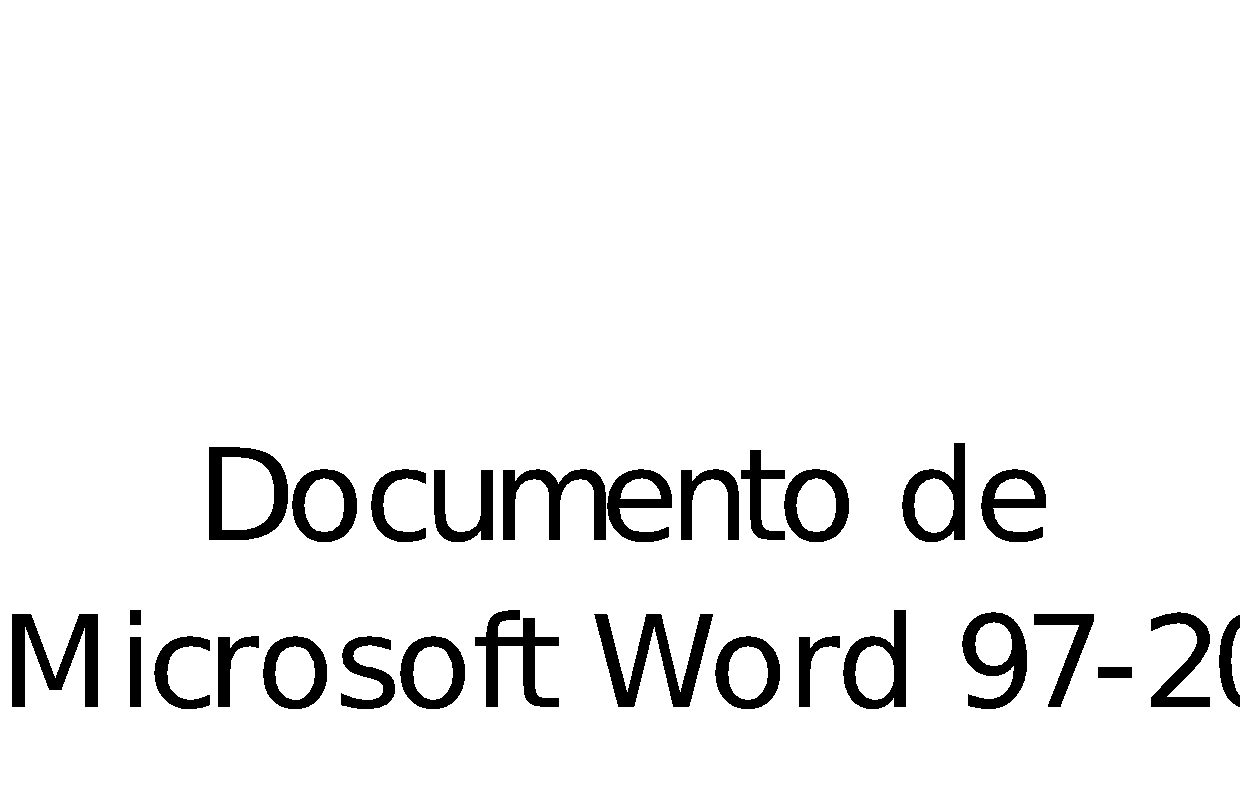 Para:Dr. Julio Calvo Alvarado, Rector Dra. Claudia Madrizova, Vicerrectora VIESAIng. Jorge Arturo Carmona, Representante Administrativo Consejo InstitucionalDe: Licda. Bertalía Sánchez Salas, Directora Ejecutiva Secretaría del Consejo InstitucionalInstituto Tecnológico de Costa Rica Fecha:18 de mayo de 2016Asunto:Sesión Ordinaria No. 2971, Artículo 7, del 18 de mayo de 2016.  Nombramiento de un Representante del Consejo Institucional, para que participe en el Acto de Graduación Extraordinario No. 246, correspondiente al II Semestre de 2015, el cual se llevará a cabo el 24 de junio de 2016, en el Centro de las Artes, a las 2:00 pmci.  Secretaría del Consejo InstitucionalVicerrectoría AdministraciónVicerrectoría de DocenciaVIECentro Académico de LimónSede Regional San CarlosCentro Académico San JoséCentro Académico de AlajuelaOPIOficina Asesoría LegalAuditoría Interna (Notificado a la Secretaria vía correo electrónico)Comunicación y Mercadeo Centro de Archivo y ComunicacionesFEITEC